THE NELSON WHEELERS PRESENTtheSunday 7th April 2019Time keepersMr Chris SmedleyMr Mike Addis HandicapperMr Steve WilkinsonPromoted by the Nelson Wheelers C.C. for and on behalf of Cycling Time Trials under their rules and regulations.Event secretarySteve Wilkinson3 Holden CloseBarrowfordLancsTel 07450 952 872Event HeadquartersIngleton Community CentreIngleton, North YorkshireLA6 3HGPlease do not forget to pay and display in the car park.Toilets, changing room, food and drinks available from 7:15 amPlease sign on and collect your number at the headquarters where a copy of the course risk assessment will be available.First competitor off at 08:01 amThis year we have a slightly smaller field than of recent years, but a number of new names.It’s also the first year that I can recall we have no trikes, and I go back to the 1980’s!Hopefully we will have a full course (fingers crossed on the roadworks front), although the traffic lights on the permanently temporary bridge at Middleton remain, so please take care here - it will be marshalled.Please note also – especially regulars; we have made a small course change at Sedbergh and the race no longer goes down the main street.I can only hope for good weather and that you all have a great ride Most important; stay safeGood luck.SteveThe Circuit of the Dales is pleased to be associated with the Lakes and Lancashire Sporting Courses competition.L503 Course details START at northern end of lane signed ‘Bentham 2½, Menwith 3½’ at junction with A65 Settle to Kendal road and approximately 1 mile south of Ingleton village. Proceed North West to the junction with A687 main Lancaster road (1.85 miles, height 450ft). Fork left through Burton-in-Lonsdale to Greta Bridge and junction with A683 where straight on (care) to junction with A65 main Kendal road.Fork left down the hill then turn right (care) on to A683 main Sedbergh road (10.35 miles, height 160ft). Proceed through Casterton and Middleton to join the A684 main Hawes road (20.07 miles, height 370 ft).Fork right onto A684 and proceed to Sedbergh Main Street, where sharp right to mini roundabout (care). Left at roundabout onto Back lane and take the right turn beyond the village along the A684 through Garsdale to the Moorcock Inn (30.09 miles, height 802ft).After a further 4 miles, KEEP RIGHT over Yore Bridge through Appersett to the top end of Hawes village (36.09 miles, height 802ft). Turn sharp right (care) up the hill on to B6255 Ingleton road and proceed via Newby Head (42.09 miles, height 1421ft) and Ribblehead (45.92 miles, height 980ft) to FINISH at field gate on North West side of road approx. 250 yards before the entrance to White Scar Caves car park and approximately 1.5 miles before Ingleton village (50.7m 803ft).Some of the roads used by the event are somewhat rough, although the majority of potholes we have endured recently appear to have abated for the most part; as a result please take care all around the course, especially if wet.In total there is about 3600 feet of climbing, and a bottom gear of around 57” is recommended.  Please take every care at all points on the course and in particular at the following:Junction at Greta Bridge; give way as you join the main road.Take extreme care as you turn left onto the A65 at Kirby Lonsdale and then after 200 yards right onto the A683 Sedbergh road (traffic). Do not cut the corner.Sedbergh village (21m) road narrows just before the high street where you turn sharp rightAt the two blind, right angled, bends around Garsdale churchyard. (25m)The fast descent though Chapel-le-dale. Local RegulationsRiders must call their numbers at the finish and elsewhere on the course if requested.Riders must not stand in the road at the start or the finish as this constitutes obstruction and is a breach of regulations.Any competitor making a “U” turn in the vicinity of the start or finish will be disqualified from the event.In all events, competitors, prior to starting are not permitted to ride past the finish time keeper for the duration of the event.Riders must not ride with their head down.Riders must keep to the left hand side of the road when overtaking. Failure to comply with the above may lead to disqualification.Helmets: In the interests of your own safety Cycling Time Trials and the event promoters strongly advise you to wear a hard shell helmet that meets an internationally accepted safety standard.In accordance with Regulation 15 all junior competitors must wear protective helmets.Lights: It is recommended that a working rear light, either flashing or constant, is fitted to the machine in a position clearly visible to following road users, and is active whilst the machine is in use.Body numbers must be collected from the headquarters at Ingleton Community centre.Car parking, changing facilities and refreshments are available at the course headquarters. Prize List1st  Fastest						£602nd Fastest						£503rd Fastest						£454th Fastest						£405th Fastest						£356th Fastest						£307th Fastest						£258th Fastest						£201st Fastest Vet 40 on std 				£201st Fastest Vet 50 on std				£201st Fastest Vet 60 on std				£201st Fastest Vet 70 on std				£201st Fastest lady					£202nd Fastest lady					£15Fastest team of 3				   £15 each1st Fastest on handicap				£202nd Fastest on handicap				£15(Note:  prizes will not be presented on the day)Previous Winners. * Denotes short course. ^ Denotes old course record. # Denotes new course recordDirections to the start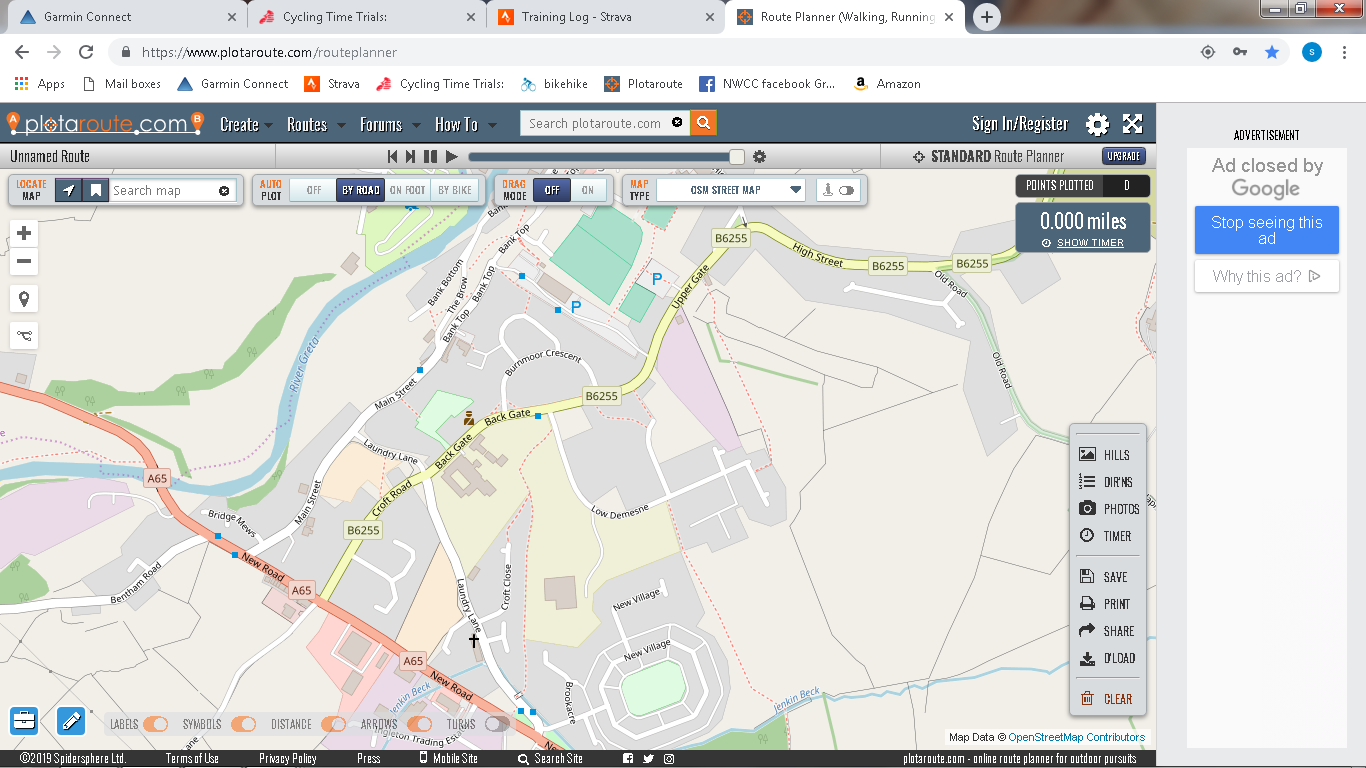 HQ Post Code: LA6 3HG  Please allow at least 10 minutes to ride to the start from the HQ1947G ThomasYorkshire RC2:19:071948No Promotion1949LH MurgatroydYorkshire Century RC2:33:371950S HaslamLancashire RC2:24:311951P WhiteheadOtley CC2:35:461952J PillingCheshire RC2:24:111953MJ WallPreston Whs2:22:131954A GrisedaleWigan Whs2:20:161955AS BritainPhoenix CC2:24:531956AS BritainPhoenix CC2:26:061957B BradleySouthport RCC2:16:351958VA DensonYorkshire RC2:14:161959J GeddesArmy CC2:13:141960A RamsbottomN Lancs Clarion2:12:111961MJ CowleyDerwent Valley Whs2:13:131962MJ CowleyDerwent Valley Whs2:17:011963EG ValentineOldham Century2:35:151964R SmithBolton Clarion2:13:261965R MillerPreston Whs2:18:111966EG ValentineOldham Century2:22:351967KW StaceySeamons CC2:16:251968EJ WatsonClifton CC2:10:111969P SmithClifton CC2:10:381970H ArmstrongTyne RC2:20:131971DC LloydKirby CC2:11:041972V SmithHull Thursday RC2:11:351973H WilkinsonWarrington RC2:12:141974R AllsopCleveleys RC2:12:571975MJ GaddCleveleys RC2:18:221976F LyonKirby CC2:15:261977IL GreenalghWest Pennine RC2:13:271978V SmithCC Orpington Sabe2:15:051979R SwailesKent Valley RC2:24:161980DC LloydBirkenhead NE2:09:221981DC LloydManchester Whs2:02:421982DC LloydManchester Whs2:01:131983DC LloydManchester Whs2:08:301984DC LloydManchester Whs2:06:231985DJ SmithHorwich CC2:10:061986DJ SmithHorwich CC2:13:201987Chris BoardmanManchester Whs2:08:251988G PickfordCC Bowland2:20:101989Chris BoardmanManchester Whs2:10:291990 *Peter GreenwoodClayton Velo2:10:501991Martin BrassCraven CC2:29:351992Martin BowesCleveleys RC2:10:361993Gethin ButlerRT Italia2:05:321994Gethin ButlerRT Italia2:02:131995Gethin ButlerNorwood Paragon2:05:531996Gethin ButlerNorwood Paragon2:02:091997Gethin ButlerNorwood Paragon1:58:521998Gethin ButlerNorwood Paragon1:57:511999 *P SmithBorder City Whs2:06:312000 *Kevin DawsonPete Read Racing1:52:022001No PromotionFoot and Mouth2002Dave CookMiddridge CRT2:02:562003Gethin ButlerPreston Whs2:00:182004Gethin ButlerYorkshire RC2:13:542005Gethin ButlerPreston Whs2:02:492006Gethin ButlerPreston Whs1:59:592007 *Gethin ButlerPreston Whs1:58:392008Mark HoltonProBikeKit.com2:03:252009 *Mark HoltonShorter Rochford RT1:57:252010 ^Mark Holtonwww.drag2zero.com1:56:522011Andrew WilkinsonPort Sunlight Whs2:05:002012 *Richard HandleyRapha Condor Sharp1:55:382013Richard HandleyRapha Condor JLT2:01:542014James GullenVelosure-Giordana RT2:02:372015 *Mark Holtonwww.drag2zero.com2:15:242016No PromotionRoad works2017Phil GravesNOPINZ2:03:452018 #James GullenJLT Condor1:55:38Nostart timeNameNameClubCat'Cat'Standardhandicap108:01David TinkerClayton VeloV6102:24:3001:25:00208:02JulieHorburyClitheroe Bike ClubLV5402:33:1101:12:00308:03KarenDawsonDrighlington BCLV4202:27:3601:10:00408:04DavidBarrysportfagleyV6902:30:0401:04:00508:05WendyDrakeRacepaceLV5102:31:4801:10:00608:06BenBeachellRhos-on-Sea CCV4902:19:0300:42:00708:07JasonCravenRossendale RCV4002:15:0700:45:00808:08EamonnQuinnLakes Road ClubV5902:23:3500:50:00908:09JonathanLittleNelson Whs CCV5202:20:1601:00:001008:10Nick HigginsonCleveleys Road ClubS3800:48:001108:11Phil ShawKent Valley RCV5102:19:5100:24:001208:12MartinHorrobinHorwich Cycling ClubV5202:20:1600:37:001308:13NeilHughes-hutchingsMorden CRCS3900:48:001408:14Linzi NuttallManchester Triathlon ClubLS2900:58:001508:15IanGalbraithDrighlington BCV4502:17:2400:25:001608:16StuartGarnettBarrow Central WheelersS3400:30:001708:17ThomasBrabbinHalifax Imperial WheelersS3200:37:001808:18RobinGerrardBarrow Central WheelersV4602:17:4900:46:001908:19BenPalentineCentral Lancs Running & Triathlon ClubS3500:45:002008:20ChrisAndersonLakes Road ClubV5502:21:3200:25:002108:21ChrisWattsIlkley CCS3900:30:002208:22HannahBensonIlkley CCLV4702:30:0000:43:002308:23KevinLovidgeBarrow Central WheelersV4802:18:3800:45:002408:24AndrewHarleyDrighlington BCV5302:20:4000:50:002508:25RussellMarsdenPendle Forest CCV5102:19:5100:22:002608:26MattMoorhousePreston CCV4202:16:0500:28:002708:27MickBraithwaiteCybele Cycling ClubV4702:18:1400:35:002808:28PaulRevellBarrow Central WheelersV5702:22:2700:54:002908:29ChrisGargettHalifax Imperial WheelersV4002:15:0700:50:003008:30MartinHarneyManchester Bicycle ClubV5602:21:5900:23:003108:31Mark Bleasdale Fogartys Insurance Tri TeamV4802:18:3800:25:003208:32MartinBrassPendle Forest CCV5702:22:2700:34:003308:33TonyGrassbyPeak Road ClubV5202:20:1600:44:003408:34AmyWhelanBarrow Central WheelersLS3000:50:003508:35DanielWilkinsonIlkley CCV4302:16:3200:24:003608:36IanWilcockNelson Whs CCV5102:19:5100:33:003708:37RichardDewhurstTri PrestonS3600:35:003808:38SallyMaitlandPeak Road ClubLV5102:31:4800:38:003908:39IanBarnesBarrow Central WheelersS3900:40:004008:40IanMitchelsonHalifax Imperial WheelersV4502:17:2400:17:004108:41AndyPorterHorwich Cycling ClubV4802:18:3800:24:004208:42PeterBrearVelo Club CumbriaV4802:18:3800:28:004308:43AndrewHicklinPeak Road ClubV5302:20:4000:33:004408:44DavidHilditchRibble Valley C&RCV6602:27:4100:42:004508:45ChrisStirlingKent Valley RCS3700:17:004608:46SteveGibsonPeak Road ClubV5202:20:1600:21:004708:47AidanHolgateNorth Lancashire Road ClubS2600:24:004808:48CarlPotterLancashire RCV4702:18:1400:26:004908:49IanSibbertLancaster CCV4902:19:0300:28:005008:50PaulBraithwaitePendle Forest CCV4302:16:3200:16:005108:51AdamBainesTeam ChronomasterV4002:15:0700:24:005208:52PaulNelsonRibble Valley Crossroads Care Cycling TeamS2900:27:005308:53RobertBarnardTeam Cystic FibrosisV4702:18:1400:28:005408:54GlennRhodesBarrow Central WheelersV4702:18:1400:39:005508:55NiallPatersonVelo Club CumbriaV4302:16:3200:15:005608:56Henry MossBarrow Central WheelersS2400:19:005708:57JamesCullenOtley CCV5502:21:3200:28:005808:58RichardMorganBarrow Central WheelersS3700:36:005908:59JanScotchfordNorth Lancashire Road ClubLV5202:32:1500:50:006009:00DerekParkinsonSpringfield Financial Racing TeamV4402:16:5900:09:006109:01Martin BaileySouthport CCV4102:15:3600:19:006209:02PaulTargettHolcombe HarriersV5402:21:0600:23:006309:03DuncanOrmeKent Valley RCV4702:18:1400:28:006409:04RachelHawkerAlbarosa CCLS2400:33:006509:05Alastair KayYork CycleworksV4202:16:0500:06:006609:06AnthonyAshworthWetherby WhsV5002:19:2700:13:006709:07AdrianStottJackpot RacingV4502:17:2400:18:006809:08Steven ForrestFogartys Insurance Tri TeamV4802:18:3800:28:006909:09AndrewWhitesideIlkley CCV4502:17:2400:35:007009:10AndyJacksonAeroCoachV4302:16:3200:05:007109:11PaulBlackburn Coveryourcar.co.uk RT S3900:15:007209:12MartinGargettHalifax Imperial WheelersV4502:17:2400:18:007309:13RandleShentonTeam SwiftV6102:24:3000:24:007409:14JimmyFroggattSKCCV5002:19:2700:27:007509:15PhilipGravesNOPINZS3000:03:007609:16BenBarlowKendal Cycle ClubJ1800:12:007709:17JonLongworthBury Clarion CCV4802:18:3800:18:007809:18Archie IrvingBeacon WheelersJ1600:23:007909:19SteveSmalesHarrogate Nova CCV4902:19:0300:26:008009:20DerekSchofieldRossendale RCV6502:26:5900:37:008109:21DougHartIlkley CCV4602:17:4900:12:008209:22Brian FogartyFogartys Insurance Tri TeamS3500:13:008309:23Kieran LaceyBarrow Central WheelersV4002:15:0700:16:008409:24Stewart WilsonQN RacingV5102:19:5100:20:008509:25RichardBideauPendle Forest CCV4802:18:3800:00:008609:26MarkAvilQN RacingV5802:22:5500:24:008709:27PaulWarrenerRossendale RCV5202:20:1600:35:00